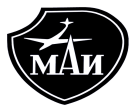 МИНИСТЕРСТВО ОБРАЗОВАНИЯ И НАУКИ РОССИЙСКОЙ ФЕДЕРАЦИИФЕДЕРАЛЬНОЕ ГОСУДАРСТВЕННОЕ БЮДЖЕТНОЕ  ОБРАЗОВАТЕЛЬНОЕ    УЧРЕЖДЕНИЕ ВЫСШЕГО ПРОФЕССИОНАЛЬНОГО ОБРАЗОВАНИЯ«МОСКОВСКИЙ АВИАЦИОННЫЙ ИНСТИТУТ(НАЦИОНАЛЬНЫЙ ИССЛЕДОВАТЕЛЬСКИЙ УНИВЕРСИТЕТ)» (МАИ)ЗАКЛЮЧЕНИЕРЕЦЕНЗЕНТАО ВЫПУСКНОЙ КВАЛИФИКАЦИОННОЙ РАБОТЕстудента 																		(Фамилия, Имя, Отчество)Институт (филиал)	Ступинский филиал МАИ  Кафедра 	«Экономика и управление»____Специальность 	080507.65 «Менеджмент организации»  Группа 		____________Квалификация 	Специалист менеджер_____________					______Рецензент 														(Фамилия И.О., ученая степень, ученое звание, должность и место работы)Отмеченные  достоинства:																																																																																																																																																																																																																																																									Отмеченные недостатки:																																																																																															Заключение:																																																																					«_____» _________ 2016    г.                 		Рецензент ______________________________			(подпись)